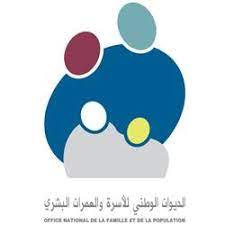 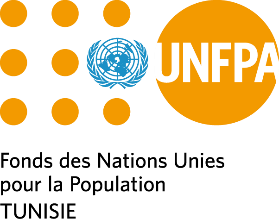 TERMES DE REFERENCEPour le recrutement d’un.e consultant.ePour l’élaboration d’un Guide des Lignes Directrices (guidelines)  
des Services Santé Sexuelle et Reproductive adaptées aux Personnes HandicapéesTERMES DE REFERENCETERMES DE REFERENCEStructure/OrganisationFonds des Nations Unis pour la Population Tunisie (UNFPA -Tunisie)Office National de la Famille et la Population (ONFP)Sujet de la consultationÉlaboration d’un Guide des Lignes Directrices ( guidelines)  des Services Santé Sexuelle et Reproductive adaptées aux Personnes HandicapéesContexteEn Tunisie, la problématique de la prise en charge des personnes handicapées au sein des services de santé sexuelle et reproductive persiste, est caractérisée par divers obstacles. Parmi ces obstacles figurent le déficit en documents d'information et de communication accessibles, le manque de sensibilisation et de compréhension des besoins spécifiques des personnes handicapées par le personnel de santé, ainsi que des barrières comportementales entraînant des discriminations.Dans ce contexte préoccupant, visant à pallier à ces lacunes et à améliorer l'accessibilité ainsi que la qualité des services de santé sexuelle et reproductive de l’Office National de la Famille et de la Population (ONFP) pour les personnes handicapées, et dans le cadre du projet «  Pour un meilleur accès des personnes handicapées aux services et aux droits en Tunisie », mis en œuvre par l’UNFPA en partenariat avec l'UNESCO et le HCDH en Tunisie, sous le leadership du Ministère des Affaires Sociales (MAS), des Organisations des Personnes Handicapées (IBSAR et OTDDPH) et en coordination avec l’ONFP,et le Ministère de la Famille, de la Femme, de l'Enfance et des Personnes âgées (MFFE) . Il est prévu de recruter un.e. consultant.e. afin d’élaborer des lignes directrices relatives à la prestation de services de santé sexuelle et reproductive pour les personnes handicapées spécifiques de l'ONFP. Ce guide vise à définir des mesures concrètes pour assurer une prestation adaptée des personnes handicapées en matière de santé sexuelle et reproductive. Cette initiative découle des constats établis par une étude diagnostique approfondie sur l'accessibilité des services, mettant en lumière les déficiences actuelles dans les différentes prestations des personnes handicapées.Object & Résultats attendus L’objectif global de la mission est de développer des lignes directrices complètes et inclusives, assurant un accès équitable et adapté aux besoins des personnes handicapées en matière de santé sexuelle et reproductive. D’une manière plus spécifique, le/a consultant.e est amené.e à travailler en étroite collaboration avec les parties prenantes concernées , notamment les organisations des personnes handicapées afin de :  Formuler des directives détaillées et inclusives visant à assurer un accès équitable et adapté aux besoins des personnes handicapées en matière de santé sexuelle et reproductive.Soutenir la mise en place d'un environnement inclusif propice à ce que les personnes handicapées aient accès pleinement à des soins de santé répondant spécifiquement à leurs besoinsTâches et responsabilitésRevue de la littérature :Effectuer une revue de la littérature sur les meilleures pratiques en matière de SSR adaptées aux personnes handicapées.Examiner les lignes directrices existantes pour s'assurer de l'intégration des besoins spécifiques des personnes handicapées.Consultation des parties prenantes :Organiser des consultations avec des personnes handicapées, des organisations de personnes handicapées et les professionnels de l’ONFP.Recueillir des informations sur les expériences et les besoins spécifiques des personnes handicapées dans chaque composante.Élaboration des lignes directrices :Concevoir des lignes directrices détaillées pour chaque composante des services SSR-ONFP, en mettant l'accent sur l'accessibilité et la qualité pour les personnes handicapées.Accessibilité et inclusivité :Intégrer des éléments garantissant l'accessibilité physique, cognitive et sensorielle des services dans chaque composante.S'assurer que les lignes directrices tiennent compte de divers types de handicaps.Validation :Soumettre les lignes directrices à une validation par des experts en santé sexuelle et reproductive, des représentants d'organisations de personnes handicapées et d'autres parties prenantes.Intégrer les commentaires et les suggestions issus du processus de validation.Rapport final :Préparer un rapport détaillé décrivant la méthodologie, les résultats de la revue, le processus de consultation et les lignes directrices finales.Présenter les lignes directrices finales ainsi que le rapport détaillé aux parties prenantes et aux autorités compétentes.Période et conditions de la consultation30 jours de travail étalés sur la période allant du 08 janvier 2024 au 06 mars 2024Les grilles des honoraires de Nations Unies pour les consultants nationaux seront appliquées.LivrablesÉlaboration d’un guide Lignes Directrices des Services Santé Sexuelle et Reproductive adaptées aux Personnes HandicapéesSuivi / monitoring Le/la consultant.e travaillera en étroite collaboration avec l’ONFP et l’UNFPA.La validation de livrable sera assurée par la Direction de l’ONFP et l’UNFPA.Le/la consultant.e est tenu.e à une obligation de confidentialité, il/elle ne doit publier ou divulguer aucune information portée à sa connaissance dans le cadre du travail sollicité, à aucune personne non autorisée et sans le consentement écrit préalable.Qualifications / ExpérienceLes soumissionnaires doivent :1-Etre titulaire d’un diplôme universitaire de niveau supérieur (BAC+5), niveau Master ou équivalent dans un des domaines de formation suivants (santé publique, sciences sociales ou sciences juridiques) 2- Une connaissance approfondie des enjeux liés à la santé sexuelle et reproductive des personnes handicapées.3-Connaissance sur les approches et les concepts clés sur le handicap4- Une compréhension approfondie des normes et des meilleures pratiques en matière de santé sexuelle et reproductive, en mettant l'accent sur l'accessibilité pour les personnes handicapées.5. Une expertise démontrée dans la conception de documents orientés vers l'accessibilité et l'inclusion6. Avoir un excellent esprit d’analyse ; 7. Capacité rédactionnelle en arabe et en français, de synthèse et de communicationSoumission des candidatures:Les soumissionnaires intéressés sont appelés à soumettre leur meilleure offre comportant :-L’offre technique incluant : Une brève note méthodologique avec un chronogramme prévisionnel respectant les délais énoncés-L’offre financière détaillée - Un CV détaillé Le dossier de candidature devra être soumis par e-mail à l’adresse suivante : tunisia.office@unfpa.org et mettre en cc mbensaid@unfpa.org  au plus tard le  29 décembre 2023Signature : Dr Rym FayalaDate : Signature : Dr Rym FayalaDate : 